Notre charte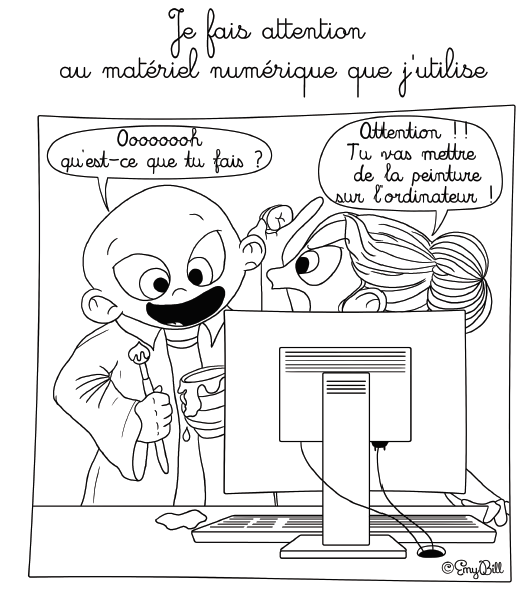 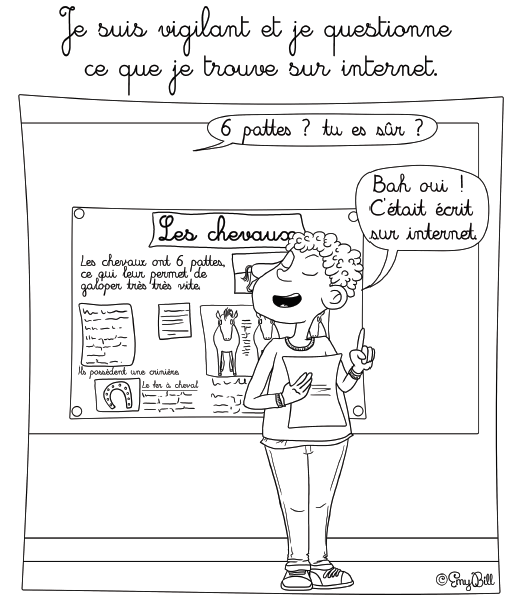 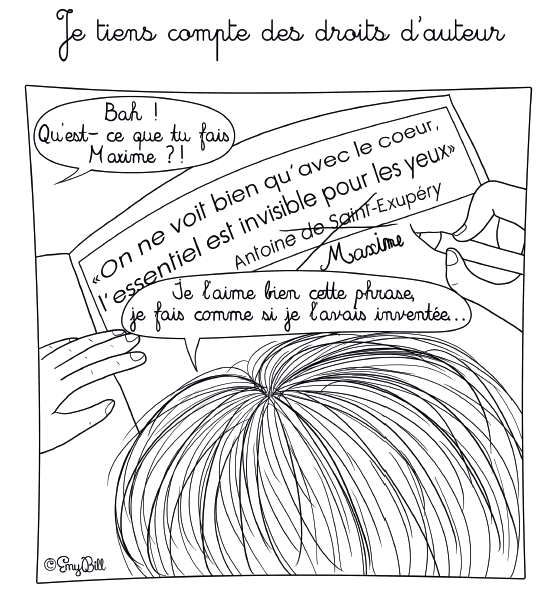 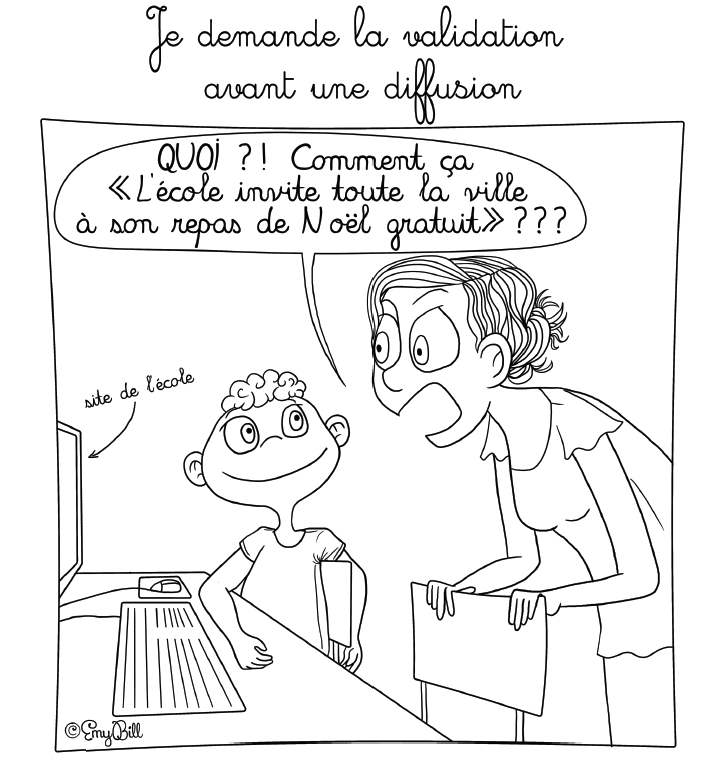 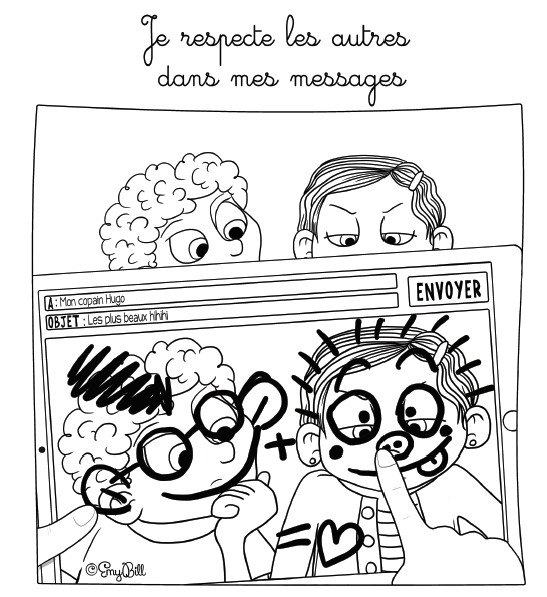 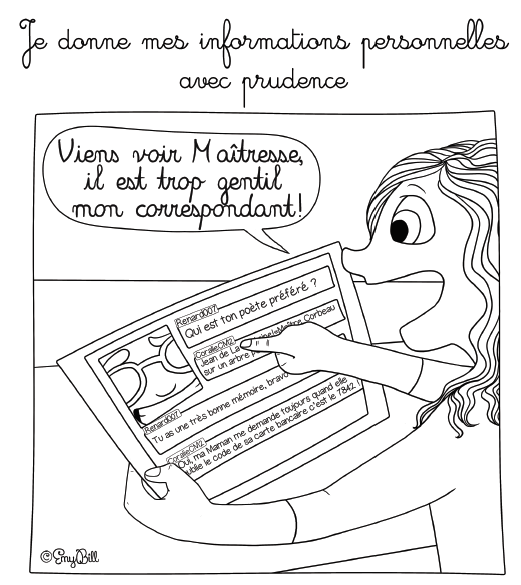 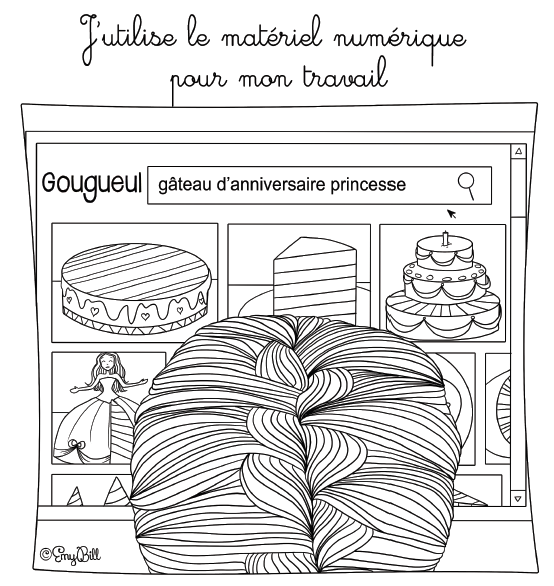 Imagine A toi d’imaginer ce qui a pu se passer avant cette illustration :et après ...Imagine A toi d’imaginer ce qui a pu se passer avant cette illustration :et après ...Imagine A toi d’imaginer ce qui a pu se passer avant cette illustration :et après ...Imagine A toi d’imaginer ce qui a pu se passer avant cette illustration :et après ...Imagine A toi d’imaginer ce qui a pu se passer avant cette illustration :et après ...Imagine A toi d’imaginer ce qui a pu se passer avant cette illustration :et après ...ImagineA toi d’imaginer ce qui a pu se passer avant cette illustration :et après ...